Paragraph Graphic OrganizerQuestion:Topic Sentence: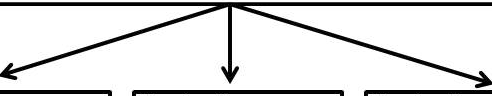 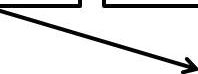 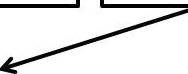 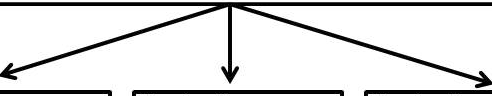 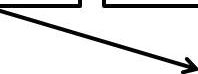 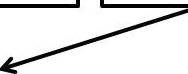 		Concluding sentence:....